Formulier ongeldig verklaren examenresultaat 
(art. 24 OER 2024) 
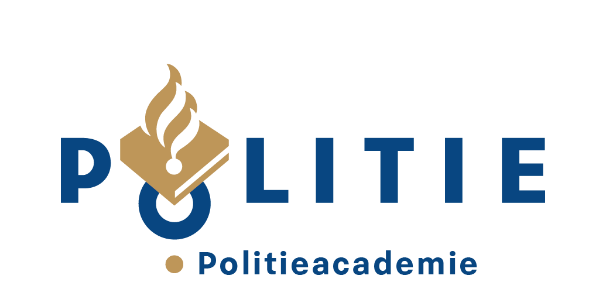 Uitleg:Dit formulier gebruik je als examinator, teamchef of sectorhoofd om een examenresultaat ongeldig 
te verklaren zonder dat hiervoor een nieuw resultaat in de plaats komt.  Voor het verwijderen van foutief ingevulde beoordelingsformulieren dient een examinator het formulier “Herziening examenresultaat” te gebruiken.Indien het een aanvraag betreft voor meerdere studenten dan kunnen de gegevens en de gegevens van 
de leidinggevenden van de betreffende studenten ook in een Excel bestand aangeleverd worden. 
Gegevens studentGegevens opleiding studentGegevens examenAanvraag ongeldig verklaringDeze aanvraag voor ongeldig verklaring wordt ingediend omdat (aankruisen wat van toepassing is):	24.1.a.	Onregelmatigheid (conform definitie in art. 1.35 OER 2024) is vastgesteld.	24.1.b.	Examenfraude (conform definitie in art. 1.17 OER 2024) is vastgesteld.	24.1.c.	De student (her)examen heeft gedaan, terwijl hij hier (nog) geen recht op had. 	24.1.d.	De examenafname is gedaan door een examinator die niet door de examencommissie was 
 		aangewezen. 	24.1e.	Blijkt dat het examen of de examenafname kwaliteitsgebreken vertoont waardoor de 
 		examencommissie niet kan instaan voor de kwaliteit van het examen.	24.1.f.	De geldigheidsduur van de met goed gevolg afgelegde examenopdracht(en) is verstreken 
		(art. 22.5 OER 2024).
Email dit formulier als Word-document naar examencommissie@politieacademie.nl met een cc naar corsa.registratie@politieacademie.nlNaam en voorlettersStudentnummerTelefoonnummerE-mailadres(sen)Onderwijsteam / opleidingNaam en nummer opleidingNaam aanvragerNaam leidinggevende eenheidE-mail leidinggevende eenheidDatum indienen aanvraagNaam en nummer cursus Naam en nummer toetsDatum examenafnameExaminator(en)